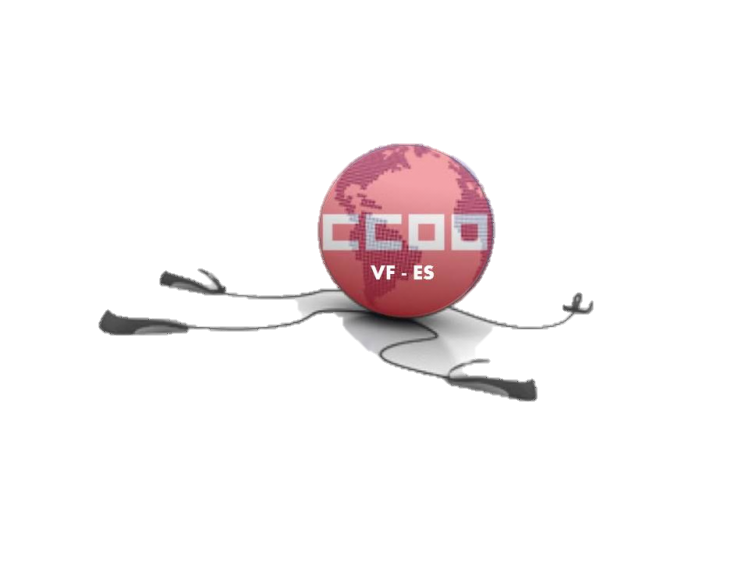 Finalizada la primera reunión con la empresa, el día 1 de septiembre, donde nos han entregado la documentación relativa al ERE basado en causas económicas, organizativas y de producción, que está siendo analizada por los gabinetes económicos y jurídicos de la Federación de CCOO,  os tenemos que trasladar la siguiente valoración desde CCOO en Ono y Vodafone:Absoluto rechazo al ERE por considerarlo injustificado.En cuanto a las  causas organizativas y de producción porque estamos convencidos que no sobra nadie en esta empresa, la sobrecarga de trabajo que se mantiene en Vodafone desde el último expediente de regulación de hace dos años es insoportable (derivando en problemas de estrés y ansiedad, además no se puede disfrutar de los días de libranza por el excesivo trabajo) como lo demuestra el reconocimiento de la propia empresa en las conclusiones de la encuesta a empleados “People Survey”  y donde se compromete la compañía a solucionar este problema.Desde CCOO tampoco entendemos que si tienen previsto hacer un ERE, desde las declaraciones en prensa en 2014, hayan estado contratando personal en las dos empresas (los comités disponen de las nuevas incorporaciones de plantilla) durante todo este periodo. Y nos preocupa que visto el histórico, despidan a gente para que en un plazo corto de tiempo vuelvan a contratar nuevo personal, dilapidando todo el conocimiento y habilidades de los afectados. Al final, al adoptar este tipo de gestiones la perjudicada también es la propia empresa.En cuanto a las duplicidades organizativas que argumentan, seguimos siendo dos empresas (“complementarias” según nuestro Consejero Delegado), y  suponiendo que haya departamentos staff que ejecuten trabajos similares no se justifica un despido colectivo de 1.300 personas. Las Secciones Sindicales de CCOO en Ono y Vodafone llevan un año solicitando colaborar en la fusión para no llegar a esta situación. Seguimos convencidos que puede haber recolocaciones formando a la plantilla (que ya conocen la empresa y el mercado) y dirigiéndola a otras áreas que van a necesitar personal. CCOO  desconocemos a dónde quieren dirigir la empresa. En este ínterin se han producido salidas de la empresa, nuevas incorporaciones y sin embargo no han ido dirigidas a eliminar las supuestas duplicidades y en cuanto a la política de vacantes seguimos como siempre. Aprovechamos para reiterar que hay trabajos fundamentales para la empresa (core del negocio) que no se realizan dentro de la compañía.Estamos convencidos que algún día se harán bien las cosas.Absoluto rechazo al ERE por causas económicas; ¿quién puede explicar que invirtiendo 7.200 millones de euros en una compra y dando beneficios se puedan argumentar causas económicas? Los resultados financieros del 1 de abril de 2014 al 31 de marzo de 2015, prensentados por la empresa a la prensa, Vodafone España facturó en total 4.697 millones de euros. En el conjunto del año fiscal el margen de EBITDA ascendió al 21,4%.Por otra parte, nos dirigimos a por el cuarto ERE en los últimos años, tres en Vodafone contando el ERTE de 2012, y uno en Ono en 2009. Sin contar todos los sacrificios económicos que hemos realizado la plantilla en cuanto a congelación salarial y deterioro de los convenios colectivos.Las secciones sindicales de CCOO en ambas empresas han expresado su absoluto rechazo, por todas estas causas,  a este nuevo despido colectivo.Nuestro gabinete jurídico y económico está analizando la información entregada por la empresa. Nos darán soporte y asesoramiento durante todo el proceso.Recibe un cordial saludoCCOO-VF   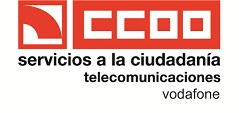 